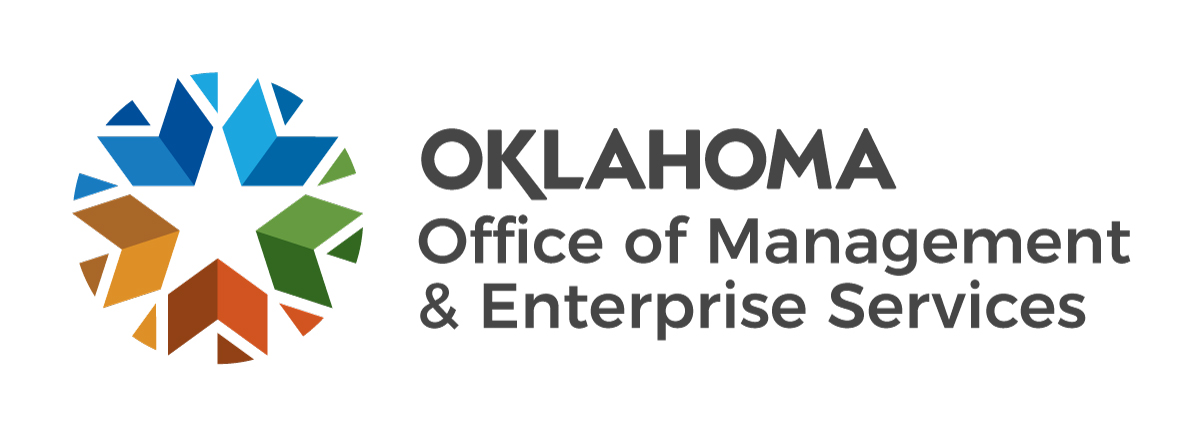 State Purchase Card Training RegistrationRegistration for purchase card training is required.  Email this completed registration form to: pcard@omes.ok.govForms submitted with missing information will be returned to the agency P-card Administrator for correction.Registration for purchase card training is required.  Email this completed registration form to: pcard@omes.ok.govForms submitted with missing information will be returned to the agency P-card Administrator for correction.Registration for purchase card training is required.  Email this completed registration form to: pcard@omes.ok.govForms submitted with missing information will be returned to the agency P-card Administrator for correction.Registration for purchase card training is required.  Email this completed registration form to: pcard@omes.ok.govForms submitted with missing information will be returned to the agency P-card Administrator for correction.Registration for purchase card training is required.  Email this completed registration form to: pcard@omes.ok.govForms submitted with missing information will be returned to the agency P-card Administrator for correction.Registration for purchase card training is required.  Email this completed registration form to: pcard@omes.ok.govForms submitted with missing information will be returned to the agency P-card Administrator for correction.Registration for purchase card training is required.  Email this completed registration form to: pcard@omes.ok.govForms submitted with missing information will be returned to the agency P-card Administrator for correction.Registration for purchase card training is required.  Email this completed registration form to: pcard@omes.ok.govForms submitted with missing information will be returned to the agency P-card Administrator for correction.Registration for purchase card training is required.  Email this completed registration form to: pcard@omes.ok.govForms submitted with missing information will be returned to the agency P-card Administrator for correction.Registration for purchase card training is required.  Email this completed registration form to: pcard@omes.ok.govForms submitted with missing information will be returned to the agency P-card Administrator for correction.Registration for purchase card training is required.  Email this completed registration form to: pcard@omes.ok.govForms submitted with missing information will be returned to the agency P-card Administrator for correction.Registration for purchase card training is required.  Email this completed registration form to: pcard@omes.ok.govForms submitted with missing information will be returned to the agency P-card Administrator for correction.Registration for purchase card training is required.  Email this completed registration form to: pcard@omes.ok.govForms submitted with missing information will be returned to the agency P-card Administrator for correction.Registration for purchase card training is required.  Email this completed registration form to: pcard@omes.ok.govForms submitted with missing information will be returned to the agency P-card Administrator for correction.Registration for purchase card training is required.  Email this completed registration form to: pcard@omes.ok.govForms submitted with missing information will be returned to the agency P-card Administrator for correction.Registration for purchase card training is required.  Email this completed registration form to: pcard@omes.ok.govForms submitted with missing information will be returned to the agency P-card Administrator for correction.Registration for purchase card training is required.  Email this completed registration form to: pcard@omes.ok.govForms submitted with missing information will be returned to the agency P-card Administrator for correction.Registration for purchase card training is required.  Email this completed registration form to: pcard@omes.ok.govForms submitted with missing information will be returned to the agency P-card Administrator for correction.Registration for purchase card training is required.  Email this completed registration form to: pcard@omes.ok.govForms submitted with missing information will be returned to the agency P-card Administrator for correction.Registration for purchase card training is required.  Email this completed registration form to: pcard@omes.ok.govForms submitted with missing information will be returned to the agency P-card Administrator for correction.Registration for purchase card training is required.  Email this completed registration form to: pcard@omes.ok.govForms submitted with missing information will be returned to the agency P-card Administrator for correction.Registration for purchase card training is required.  Email this completed registration form to: pcard@omes.ok.govForms submitted with missing information will be returned to the agency P-card Administrator for correction.Registration for purchase card training is required.  Email this completed registration form to: pcard@omes.ok.govForms submitted with missing information will be returned to the agency P-card Administrator for correction.Registration for purchase card training is required.  Email this completed registration form to: pcard@omes.ok.govForms submitted with missing information will be returned to the agency P-card Administrator for correction.Registration for purchase card training is required.  Email this completed registration form to: pcard@omes.ok.govForms submitted with missing information will be returned to the agency P-card Administrator for correction.Registration for purchase card training is required.  Email this completed registration form to: pcard@omes.ok.govForms submitted with missing information will be returned to the agency P-card Administrator for correction.Registration for purchase card training is required.  Email this completed registration form to: pcard@omes.ok.govForms submitted with missing information will be returned to the agency P-card Administrator for correction.Registration for purchase card training is required.  Email this completed registration form to: pcard@omes.ok.govForms submitted with missing information will be returned to the agency P-card Administrator for correction.Registration for purchase card training is required.  Email this completed registration form to: pcard@omes.ok.govForms submitted with missing information will be returned to the agency P-card Administrator for correction.Registration for purchase card training is required.  Email this completed registration form to: pcard@omes.ok.govForms submitted with missing information will be returned to the agency P-card Administrator for correction.Registration for purchase card training is required.  Email this completed registration form to: pcard@omes.ok.govForms submitted with missing information will be returned to the agency P-card Administrator for correction.Registration for purchase card training is required.  Email this completed registration form to: pcard@omes.ok.govForms submitted with missing information will be returned to the agency P-card Administrator for correction.Registration for purchase card training is required.  Email this completed registration form to: pcard@omes.ok.govForms submitted with missing information will be returned to the agency P-card Administrator for correction.Registration for purchase card training is required.  Email this completed registration form to: pcard@omes.ok.govForms submitted with missing information will be returned to the agency P-card Administrator for correction.Registration for purchase card training is required.  Email this completed registration form to: pcard@omes.ok.govForms submitted with missing information will be returned to the agency P-card Administrator for correction.Registration for purchase card training is required.  Email this completed registration form to: pcard@omes.ok.govForms submitted with missing information will be returned to the agency P-card Administrator for correction.Registration for purchase card training is required.  Email this completed registration form to: pcard@omes.ok.govForms submitted with missing information will be returned to the agency P-card Administrator for correction.Registration for purchase card training is required.  Email this completed registration form to: pcard@omes.ok.govForms submitted with missing information will be returned to the agency P-card Administrator for correction.Registration for purchase card training is required.  Email this completed registration form to: pcard@omes.ok.govForms submitted with missing information will be returned to the agency P-card Administrator for correction.Registration for purchase card training is required.  Email this completed registration form to: pcard@omes.ok.govForms submitted with missing information will be returned to the agency P-card Administrator for correction.Registration for purchase card training is required.  Email this completed registration form to: pcard@omes.ok.govForms submitted with missing information will be returned to the agency P-card Administrator for correction.Registration for purchase card training is required.  Email this completed registration form to: pcard@omes.ok.govForms submitted with missing information will be returned to the agency P-card Administrator for correction.Registration for purchase card training is required.  Email this completed registration form to: pcard@omes.ok.govForms submitted with missing information will be returned to the agency P-card Administrator for correction.Registration for purchase card training is required.  Email this completed registration form to: pcard@omes.ok.govForms submitted with missing information will be returned to the agency P-card Administrator for correction.Registration for purchase card training is required.  Email this completed registration form to: pcard@omes.ok.govForms submitted with missing information will be returned to the agency P-card Administrator for correction.Registration for purchase card training is required.  Email this completed registration form to: pcard@omes.ok.govForms submitted with missing information will be returned to the agency P-card Administrator for correction.Registration for purchase card training is required.  Email this completed registration form to: pcard@omes.ok.govForms submitted with missing information will be returned to the agency P-card Administrator for correction.Registration for purchase card training is required.  Email this completed registration form to: pcard@omes.ok.govForms submitted with missing information will be returned to the agency P-card Administrator for correction.Registration for purchase card training is required.  Email this completed registration form to: pcard@omes.ok.govForms submitted with missing information will be returned to the agency P-card Administrator for correction.Registration for purchase card training is required.  Email this completed registration form to: pcard@omes.ok.govForms submitted with missing information will be returned to the agency P-card Administrator for correction.Registration for purchase card training is required.  Email this completed registration form to: pcard@omes.ok.govForms submitted with missing information will be returned to the agency P-card Administrator for correction.Registration for purchase card training is required.  Email this completed registration form to: pcard@omes.ok.govForms submitted with missing information will be returned to the agency P-card Administrator for correction.Registration for purchase card training is required.  Email this completed registration form to: pcard@omes.ok.govForms submitted with missing information will be returned to the agency P-card Administrator for correction.Training dates are posted when scheduled and are located at: https://omes.ok.gov/services/purchasing/state-purchase-card. REQUIRED INFORMATION:Training dates are posted when scheduled and are located at: https://omes.ok.gov/services/purchasing/state-purchase-card. REQUIRED INFORMATION:Training dates are posted when scheduled and are located at: https://omes.ok.gov/services/purchasing/state-purchase-card. REQUIRED INFORMATION:Training dates are posted when scheduled and are located at: https://omes.ok.gov/services/purchasing/state-purchase-card. REQUIRED INFORMATION:Training dates are posted when scheduled and are located at: https://omes.ok.gov/services/purchasing/state-purchase-card. REQUIRED INFORMATION:Training dates are posted when scheduled and are located at: https://omes.ok.gov/services/purchasing/state-purchase-card. REQUIRED INFORMATION:Training dates are posted when scheduled and are located at: https://omes.ok.gov/services/purchasing/state-purchase-card. REQUIRED INFORMATION:Training dates are posted when scheduled and are located at: https://omes.ok.gov/services/purchasing/state-purchase-card. REQUIRED INFORMATION:Training dates are posted when scheduled and are located at: https://omes.ok.gov/services/purchasing/state-purchase-card. REQUIRED INFORMATION:Training dates are posted when scheduled and are located at: https://omes.ok.gov/services/purchasing/state-purchase-card. REQUIRED INFORMATION:Training dates are posted when scheduled and are located at: https://omes.ok.gov/services/purchasing/state-purchase-card. REQUIRED INFORMATION:Training dates are posted when scheduled and are located at: https://omes.ok.gov/services/purchasing/state-purchase-card. REQUIRED INFORMATION:Training dates are posted when scheduled and are located at: https://omes.ok.gov/services/purchasing/state-purchase-card. REQUIRED INFORMATION:Training dates are posted when scheduled and are located at: https://omes.ok.gov/services/purchasing/state-purchase-card. REQUIRED INFORMATION:Training dates are posted when scheduled and are located at: https://omes.ok.gov/services/purchasing/state-purchase-card. REQUIRED INFORMATION:Training dates are posted when scheduled and are located at: https://omes.ok.gov/services/purchasing/state-purchase-card. REQUIRED INFORMATION:Training dates are posted when scheduled and are located at: https://omes.ok.gov/services/purchasing/state-purchase-card. REQUIRED INFORMATION:Training dates are posted when scheduled and are located at: https://omes.ok.gov/services/purchasing/state-purchase-card. REQUIRED INFORMATION:Training dates are posted when scheduled and are located at: https://omes.ok.gov/services/purchasing/state-purchase-card. REQUIRED INFORMATION:Training dates are posted when scheduled and are located at: https://omes.ok.gov/services/purchasing/state-purchase-card. REQUIRED INFORMATION:Training dates are posted when scheduled and are located at: https://omes.ok.gov/services/purchasing/state-purchase-card. REQUIRED INFORMATION:Training dates are posted when scheduled and are located at: https://omes.ok.gov/services/purchasing/state-purchase-card. REQUIRED INFORMATION:Training dates are posted when scheduled and are located at: https://omes.ok.gov/services/purchasing/state-purchase-card. REQUIRED INFORMATION:Training dates are posted when scheduled and are located at: https://omes.ok.gov/services/purchasing/state-purchase-card. REQUIRED INFORMATION:Training dates are posted when scheduled and are located at: https://omes.ok.gov/services/purchasing/state-purchase-card. REQUIRED INFORMATION:Training dates are posted when scheduled and are located at: https://omes.ok.gov/services/purchasing/state-purchase-card. REQUIRED INFORMATION:Training dates are posted when scheduled and are located at: https://omes.ok.gov/services/purchasing/state-purchase-card. REQUIRED INFORMATION:Training dates are posted when scheduled and are located at: https://omes.ok.gov/services/purchasing/state-purchase-card. REQUIRED INFORMATION:Training dates are posted when scheduled and are located at: https://omes.ok.gov/services/purchasing/state-purchase-card. REQUIRED INFORMATION:Training dates are posted when scheduled and are located at: https://omes.ok.gov/services/purchasing/state-purchase-card. REQUIRED INFORMATION:Training dates are posted when scheduled and are located at: https://omes.ok.gov/services/purchasing/state-purchase-card. REQUIRED INFORMATION:Training dates are posted when scheduled and are located at: https://omes.ok.gov/services/purchasing/state-purchase-card. REQUIRED INFORMATION:Training dates are posted when scheduled and are located at: https://omes.ok.gov/services/purchasing/state-purchase-card. REQUIRED INFORMATION:Training dates are posted when scheduled and are located at: https://omes.ok.gov/services/purchasing/state-purchase-card. REQUIRED INFORMATION:Training dates are posted when scheduled and are located at: https://omes.ok.gov/services/purchasing/state-purchase-card. REQUIRED INFORMATION:Training dates are posted when scheduled and are located at: https://omes.ok.gov/services/purchasing/state-purchase-card. REQUIRED INFORMATION:Training dates are posted when scheduled and are located at: https://omes.ok.gov/services/purchasing/state-purchase-card. REQUIRED INFORMATION:Training dates are posted when scheduled and are located at: https://omes.ok.gov/services/purchasing/state-purchase-card. REQUIRED INFORMATION:Training dates are posted when scheduled and are located at: https://omes.ok.gov/services/purchasing/state-purchase-card. REQUIRED INFORMATION:Training dates are posted when scheduled and are located at: https://omes.ok.gov/services/purchasing/state-purchase-card. REQUIRED INFORMATION:Training dates are posted when scheduled and are located at: https://omes.ok.gov/services/purchasing/state-purchase-card. REQUIRED INFORMATION:Training dates are posted when scheduled and are located at: https://omes.ok.gov/services/purchasing/state-purchase-card. REQUIRED INFORMATION:Training dates are posted when scheduled and are located at: https://omes.ok.gov/services/purchasing/state-purchase-card. REQUIRED INFORMATION:Training dates are posted when scheduled and are located at: https://omes.ok.gov/services/purchasing/state-purchase-card. REQUIRED INFORMATION:Training dates are posted when scheduled and are located at: https://omes.ok.gov/services/purchasing/state-purchase-card. REQUIRED INFORMATION:Training dates are posted when scheduled and are located at: https://omes.ok.gov/services/purchasing/state-purchase-card. REQUIRED INFORMATION:Training dates are posted when scheduled and are located at: https://omes.ok.gov/services/purchasing/state-purchase-card. REQUIRED INFORMATION:Training dates are posted when scheduled and are located at: https://omes.ok.gov/services/purchasing/state-purchase-card. REQUIRED INFORMATION:Training dates are posted when scheduled and are located at: https://omes.ok.gov/services/purchasing/state-purchase-card. REQUIRED INFORMATION:Training dates are posted when scheduled and are located at: https://omes.ok.gov/services/purchasing/state-purchase-card. REQUIRED INFORMATION:Training dates are posted when scheduled and are located at: https://omes.ok.gov/services/purchasing/state-purchase-card. REQUIRED INFORMATION:Training dates are posted when scheduled and are located at: https://omes.ok.gov/services/purchasing/state-purchase-card. REQUIRED INFORMATION:Training dates are posted when scheduled and are located at: https://omes.ok.gov/services/purchasing/state-purchase-card. REQUIRED INFORMATION:1.Agency / Entity Information:                 Agency / Entity Information:                 Agency / Entity Information:                 Agency / Entity Information:                 Agency / Entity Information:                 Agency / Entity Information:                 Agency / Entity Information:                 Agency / Entity Information:                 Agency / Entity Information:                 Agency / Entity Information:                 Agency / Entity Information:                 Agency / Entity Information:                 Agency / Entity Information:                 Name:Name:Name:Name:Name:Agency / Entity #Agency / Entity #Agency / Entity #Agency / Entity #Agency / Entity #Agency / Entity #Agency / Entity #Agency / Entity #Agency / Entity #Agency / Entity #Agency / Entity #Agency / Entity #Agency / Entity #Agency / Entity #Street Address or P.O. BoxStreet Address or P.O. BoxStreet Address or P.O. BoxStreet Address or P.O. BoxStreet Address or P.O. BoxStreet Address or P.O. BoxStreet Address or P.O. BoxStreet Address or P.O. BoxStreet Address or P.O. BoxStreet Address or P.O. BoxStreet Address or P.O. BoxCity:City:City:City:City:Zip:Zip:2.Attendee Information:Attendee Information:Attendee Information:Attendee Information:Attendee Information:Attendee Information:Attendee Information:Attendee Information:Attendee Information:Attendee Information:First Name:First Name:First Name:First Name:First Name:First Name:Last Name:Last Name:Last Name:Last Name:Last Name:Last Name:Last Name:Last Name:Employee Id #   Employee Id #   Employee Id #   Employee Id #   Employee Id #   Employee Id #   Employee Id #   Position Title:Position Title:Position Title:Position Title:Position Title:Position Title:Position Title:I require special accommodationsI require special accommodationsI require special accommodationsI require special accommodationsI require special accommodationsI require special accommodationsI require special accommodationsI require special accommodationsI require special accommodationsI require special accommodationsI require special accommodationsI require special accommodationsI require special accommodationsWork Phone Number:Work Phone Number:Work Phone Number:Work Phone Number:Work Phone Number:Work Phone Number:Work Phone Number:Work Phone Number:Email Address:Email Address:Email Address:Email Address:Email Address:Email Address:Email Address:Email Address:Email Address:Current Certified Procurement OfficerCurrent Certified Procurement OfficerCurrent Certified Procurement OfficerCurrent Certified Procurement OfficerCurrent Certified Procurement OfficerCurrent Certified Procurement OfficerCurrent Certified Procurement OfficerCurrent Certified Procurement OfficerCurrent Certified Procurement OfficerCurrent Certified Procurement OfficerCurrent Certified Procurement OfficerCurrent Certified Procurement OfficerCurrent Certified Procurement OfficerCurrent Certified Procurement OfficerCurrent Certified Procurement OfficerCurrent Certified Procurement OfficerCurrent Certified Procurement OfficerCurrent Certified Procurement OfficerCertified Professional Public Buyer (NIGP)Certified Professional Public Buyer (NIGP)Certified Professional Public Buyer (NIGP)Certified Professional Public Buyer (NIGP)Certified Professional Public Buyer (NIGP)Certified Professional Public Buyer (NIGP)Certified Professional Public Buyer (NIGP)Certified Professional Public Buyer (NIGP)Certified Professional Public Buyer (NIGP)Certified Professional Public Buyer (NIGP)Certified Professional Public Buyer (NIGP)Certified Professional Public Buyer (NIGP)Certified Professional Public Buyer (NIGP)Certified Professional Public Buyer (NIGP)Certified Professional Public Buyer (NIGP)Certified Professional Public Buyer (NIGP)Certified Professional Public Buyer (NIGP)Certified Professional Public Buyer (NIGP)Certified Professional Public Buyer (NIGP)Certified Professional Public Buyer (NIGP)3.3.Class Name and Date RequestedClass Name and Date RequestedClass Name and Date RequestedClass Name and Date RequestedClass Name and Date RequestedClass Name and Date RequestedClass Name and Date RequestedClass Name and Date RequestedClass Name and Date RequestedClass Name and Date RequestedClass Name and Date RequestedClass Name and Date RequestedClass Name and Date RequestedClass Name and Date RequestedClass Name and Date RequestedClass Name and Date RequestedClass Name and Date RequestedClass Name and Date RequestedClass Name and Date RequestedClass Name and Date RequestedClass Name and Date RequestedClass Name and Date RequestedClass Name and Date RequestedClass Name and Date RequestedClass Name and Date RequestedClass Name and Date RequestedClass Name and Date RequestedClass Name and Date RequestedClass Name and Date RequestedClass Name and Date RequestedClass Name and Date RequestedClass Name and Date RequestedSelf-paced P-card module  Self-paced P-card module  Self-paced P-card module  Self-paced P-card module  Self-paced P-card module  Self-paced P-card module  Self-paced P-card module  Self-paced P-card module  Self-paced P-card module  Self-paced P-card module  Self-paced P-card module  Self-paced P-card module  Self-paced P-card module  Self-paced P-card module  Self-paced P-card module  Self-paced P-card module  Self-paced P-card module  Self-paced P-card module  Self-paced P-card module  Self-paced P-card module  Self-paced P-card module  Self-paced lodging-only moduleSelf-paced lodging-only moduleSelf-paced lodging-only moduleSelf-paced lodging-only moduleSelf-paced lodging-only moduleSelf-paced lodging-only moduleSelf-paced lodging-only moduleSelf-paced lodging-only moduleSelf-paced lodging-only moduleSelf-paced lodging-only moduleSelf-paced lodging-only moduleSelf-paced lodging-only moduleSelf-paced lodging-only moduleSelf-paced lodging-only moduleSelf-paced lodging-only moduleSelf-paced lodging-only moduleSelf-paced lodging-only moduleSelf-paced lodging-only moduleSelf-paced lodging-only moduleSelf-paced lodging-only moduleSelf-paced lodging-only moduleWorks editing class*Works editing class*Works editing class*Works editing class*Works editing class*Works editing class*Works editing class*Works editing class*Works editing class*Works editing class*Works editing class*Works editing class*Works editing class*Works editing class*Works editing class*Works editing class*Works editing class*Works editing class*Works editing class*Works editing class*Works editing class*Date (mm/dd/yyyy)Date (mm/dd/yyyy)Date (mm/dd/yyyy)Date (mm/dd/yyyy)Date (mm/dd/yyyy)Date (mm/dd/yyyy)Date (mm/dd/yyyy)Date (mm/dd/yyyy)Date (mm/dd/yyyy)Date (mm/dd/yyyy)Date (mm/dd/yyyy)Date (mm/dd/yyyy)Date (mm/dd/yyyy)Date (mm/dd/yyyy)Date (mm/dd/yyyy)New Administrator class*New Administrator class*New Administrator class*New Administrator class*New Administrator class*New Administrator class*New Administrator class*New Administrator class*New Administrator class*New Administrator class*New Administrator class*New Administrator class*New Administrator class*New Administrator class*New Administrator class*New Administrator class*New Administrator class*New Administrator class*New Administrator class*New Administrator class*New Administrator class*New Administrator class*Date (mm/dd/yyyy)Date (mm/dd/yyyy)Date (mm/dd/yyyy)Date (mm/dd/yyyy)Date (mm/dd/yyyy)Date (mm/dd/yyyy)Date (mm/dd/yyyy)Date (mm/dd/yyyy)Date (mm/dd/yyyy)Date (mm/dd/yyyy)Date (mm/dd/yyyy)Date (mm/dd/yyyy)Date (mm/dd/yyyy)Date (mm/dd/yyyy)Date (mm/dd/yyyy)P-card SummitP-card SummitP-card SummitP-card SummitP-card SummitP-card SummitA.M.A.M.A.M.P.M.P.M.P.M.P.M.P.M.Date (mm/dd/yyyy)Date (mm/dd/yyyy)Date (mm/dd/yyyy)Date (mm/dd/yyyy)Date (mm/dd/yyyy)Date (mm/dd/yyyy)Date (mm/dd/yyyy)Date (mm/dd/yyyy)Date (mm/dd/yyyy)Date (mm/dd/yyyy)Date (mm/dd/yyyy)Date (mm/dd/yyyy)Date (mm/dd/yyyy)Date (mm/dd/yyyy)Webinar / Other      Webinar / Other      Webinar / Other      Webinar / Other      Webinar / Other      Webinar / Other      Webinar / Other      Webinar / Other      Webinar / Other      Webinar / Other      Webinar / Other      Webinar / Other      Webinar / Other      Webinar / Other      Webinar / Other      Webinar / Other      Webinar / Other      Webinar / Other      Webinar / Other      Webinar / Other      Webinar / Other      Date (mm/dd/yyyy)Date (mm/dd/yyyy)Date (mm/dd/yyyy)Date (mm/dd/yyyy)Date (mm/dd/yyyy)Date (mm/dd/yyyy)Date (mm/dd/yyyy)Date (mm/dd/yyyy)Date (mm/dd/yyyy)Date (mm/dd/yyyy)Date (mm/dd/yyyy)Date (mm/dd/yyyy)Date (mm/dd/yyyy)Date (mm/dd/yyyy)Date (mm/dd/yyyy)****Requires completion of corresponding self-paced module and access to posted transactionsRequires completion of corresponding self-paced module and access to posted transactionsRequires completion of corresponding self-paced module and access to posted transactionsRequires completion of corresponding self-paced module and access to posted transactionsRequires completion of corresponding self-paced module and access to posted transactionsRequires completion of corresponding self-paced module and access to posted transactionsRequires completion of corresponding self-paced module and access to posted transactionsRequires completion of corresponding self-paced module and access to posted transactionsRequires completion of corresponding self-paced module and access to posted transactionsRequires completion of corresponding self-paced module and access to posted transactionsRequires completion of corresponding self-paced module and access to posted transactionsRequires completion of corresponding self-paced module and access to posted transactionsRequires completion of corresponding self-paced module and access to posted transactionsRequires completion of corresponding self-paced module and access to posted transactionsRequires completion of corresponding self-paced module and access to posted transactionsRequires completion of corresponding self-paced module and access to posted transactionsRequires completion of corresponding self-paced module and access to posted transactionsRequires completion of corresponding self-paced module and access to posted transactionsRequires completion of corresponding self-paced module and access to posted transactionsRequires completion of corresponding self-paced module and access to posted transactionsRequires completion of corresponding self-paced module and access to posted transactionsRequires completion of corresponding self-paced module and access to posted transactionsRequires completion of corresponding self-paced module and access to posted transactionsRequires completion of corresponding self-paced module and access to posted transactionsRequires completion of corresponding self-paced module and access to posted transactionsRequires completion of corresponding self-paced module and access to posted transactionsRequires completion of corresponding self-paced module and access to posted transactionsRequires completion of corresponding self-paced module and access to posted transactionsRequires completion of corresponding self-paced module and access to posted transactionsRequires completion of corresponding self-paced module and access to posted transactionsRequires completion of corresponding self-paced module and access to posted transactionsRequires completion of corresponding self-paced module and access to posted transactionsRequires completion of corresponding self-paced module and access to posted transactionsRequires completion of corresponding self-paced module and access to posted transactionsRequires completion of corresponding self-paced module and access to posted transactionsRequires completion of corresponding self-paced module and access to posted transactionsRequires completion of corresponding self-paced module and access to posted transactionsRequires completion of corresponding self-paced module and access to posted transactionsRequires completion of corresponding self-paced module and access to posted transactionsRequires completion of corresponding self-paced module and access to posted transactionsRequires completion of corresponding self-paced module and access to posted transactionsRequires completion of corresponding self-paced module and access to posted transactionsRequires completion of corresponding self-paced module and access to posted transactionsRequires completion of corresponding self-paced module and access to posted transactionsRequires completion of corresponding self-paced module and access to posted transactionsRequires completion of corresponding self-paced module and access to posted transactions4.P-Card Role (check all that apply)P-Card Role (check all that apply)P-Card Role (check all that apply)P-Card Role (check all that apply)P-Card Role (check all that apply)P-Card Role (check all that apply)P-Card Role (check all that apply)P-Card Role (check all that apply)P-Card Role (check all that apply)P-Card Role (check all that apply)P-Card Role (check all that apply)P-Card Role (check all that apply)P-Card Role (check all that apply)P-Card Role (check all that apply)P-Card Role (check all that apply)P-Card Role (check all that apply)P-Card Role (check all that apply)P-Card Role (check all that apply)P-Card Role (check all that apply)P-Card Role (check all that apply)P-Card Role (check all that apply)P-Card Role (check all that apply)P-Card Role (check all that apply)P-Card Role (check all that apply)P-Card Role (check all that apply)P-Card Role (check all that apply)P-Card Role (check all that apply)P-Card Role (check all that apply)P-Card Role (check all that apply)P-Card Role (check all that apply)P-Card Role (check all that apply)P-Card Role (check all that apply)P-Card Role (check all that apply)P-Card Role (check all that apply)P-Card Role (check all that apply)P-Card Role (check all that apply)P-Card Role (check all that apply)P-Card Role (check all that apply)P-Card Role (check all that apply)P-Card Role (check all that apply)P-Card Role (check all that apply)P-Card Role (check all that apply)P-Card Role (check all that apply)P-Card Role (check all that apply)P-Card Role (check all that apply)P-Card Role (check all that apply)P-Card Role (check all that apply)P-Card Role (check all that apply)P-Card Role (check all that apply)P-Card Role (check all that apply)P-Card Role (check all that apply)P-Card Role (check all that apply)Agency P-card AdministratorAgency P-card AdministratorAgency P-card AdministratorAgency P-card AdministratorAgency P-card AdministratorAgency P-card AdministratorAgency P-card AdministratorAgency P-card AdministratorAgency P-card AdministratorAgency P-card AdministratorAgency P-card AdministratorAgency P-card AdministratorAgency P-card AdministratorAgency P-card AdministratorAgency P-card AdministratorAgency P-card AdministratorAgency P-card AdministratorAgency P-card AdministratorAgency P-card AdministratorAgency P-card AdministratorAgency P-card AdministratorAgency P-card AdministratorAgency P-card AdministratorWorks AccountantWorks AccountantWorks AccountantWorks AccountantWorks AccountantWorks AccountantWorks AccountantWorks AccountantWorks AccountantWorks AccountantWorks AccountantWorks AccountantWorks AccountantWorks AccountantWorks AccountantWorks AccountantWorks AccountantWorks AccountantWorks AccountantWorks AccountantWorks AccountantWorks AccountantWorks AccountantAgency P-card Approving OfficialAgency P-card Approving OfficialAgency P-card Approving OfficialAgency P-card Approving OfficialAgency P-card Approving OfficialAgency P-card Approving OfficialAgency P-card Approving OfficialAgency P-card Approving OfficialAgency P-card Approving OfficialAgency P-card Approving OfficialAgency P-card Approving OfficialAgency P-card Approving OfficialAgency P-card Approving OfficialAgency P-card Approving OfficialAgency P-card Approving OfficialAgency P-card Approving OfficialAgency P-card Approving OfficialAgency P-card Approving OfficialAgency P-card Approving OfficialAgency P-card Approving OfficialAgency P-card Approving OfficialAgency P-card Approving OfficialAgency P-card Approving OfficialProxy ReconcilerProxy ReconcilerProxy ReconcilerProxy ReconcilerProxy ReconcilerProxy ReconcilerProxy ReconcilerProxy ReconcilerProxy ReconcilerProxy ReconcilerProxy ReconcilerProxy ReconcilerProxy ReconcilerProxy ReconcilerProxy ReconcilerProxy ReconcilerProxy ReconcilerProxy ReconcilerProxy ReconcilerProxy ReconcilerProxy ReconcilerProxy ReconcilerProxy ReconcilerAuditorsAuditorsAuditorsAuditorsAuditorsAuditorsAuditorsAuditorsAuditorsAuditorsAuditorsAuditorsAuditorsAuditorsAuditorsAuditorsAuditorsAuditorsAuditorsAuditorsAuditorsAuditorsAuditorsOtherOtherOtherOtherP-card HolderP-card HolderP-card HolderP-card HolderP-card HolderP-card HolderP-card HolderP-card HolderP-card HolderP-card HolderP-card HolderP-card HolderP-card HolderP-card HolderP-card HolderP-card HolderP-card HolderP-card HolderP-card HolderP-card HolderP-card HolderP-card HolderP-card Holder                 State Agency / Entity P-card Administrator Signature (required)                 State Agency / Entity P-card Administrator Signature (required)                 State Agency / Entity P-card Administrator Signature (required)                 State Agency / Entity P-card Administrator Signature (required)                 State Agency / Entity P-card Administrator Signature (required)DateState Agency / Entity P-card Administrator Printed NameState Agency / Entity P-card Administrator Printed NameState Agency / Entity P-card Administrator Printed Name